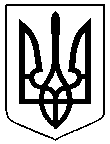 УКРАЇНАІЛЛІНІВСЬКА СІЛЬСЬКА РАДАКОСТЯНТИНІВСЬКИЙ РАЙОНДОНЕЦЬКА ОБЛАСТЬВІДДІЛ ОСВІТИНАКАЗвід 26.04.2019	                            с. Іллінівка 			                        №  123Про  підсумки  ІІ етапу Турніру  з англійської мови «Union Jack» для учнів 4-10 класів закладів загальної середньої освіти Відповідно до наказу відділу освіти від 18.03.2019 № 89 «Про організацію та проведення  І та II етапів Турніру з англійської мови «UnionJack» для учнів 4-10 класів  освітніх закладів Іллінівської об’єднаної територіальної громади», наказу відділу освіти від 19.04.2019 № 116 «Про  організацію та проведення ІІ етапу Турніру  з англійської мови «Union Jack» для учнів 4-10 класів закладів загальної середньої освіти»,  керуючись пунктом 5 Положення про призначення одноразової стипендії обдарованим і талановитим учням Іллінівської об’єднаної територіальної громади, затвердженого рішенням сесії Іллінівської сільської ради  від 09.02.2018 № І/18-24, згідно з Положенням про Турнір з англійської мови «Union Jack» для учнів 4-10 класів освітніх закладів Іллінівської об’єднаної територіальної громади 24 квітня 2019 року проведений ІІ етап Турніру  з англійської мови «Union Jack» для учнів 4-10 класів закладів загальної середньої освіти (далі Турнір). Розглянувши матеріали та протоколи журі,НАКАЗУЮ:1.Затвердити результати ІІ етапу Турніру  з англійської мови «Union Jack» для учнів 4-10 класів закладів загальної середньої освіти (Додаток 1) .2.Методичному кабінету відділу освіти (Пасічна Т.В.) за аналітичними результатами участі закладів загальної середньої освіти у Турнірі (Додаток 2) підготувати пропозиції щодо удосконалення форм та методів підготовки учнів до Турніру.3. Директорам закладів загальної середньої освіти:1) Проаналізувати результати участі учнів у І та ІІ етапах Турніру та надати аналіз до 10.05.2019 до методичного кабінету відділу освіти (Додатки 1,2).2)Надати пропозиції до відділу освіти щодо відзначення учителів, які підготували учнів – переможців Турніру до 20.06.2019.4. Директору Старомиколаївського НВК (Міх І.В.) вжити заходів щодо підготовки та участі учнів до Турніру.5. Даний наказ розмістити на офіційному веб-сайті відділу освіти http://vo-illinivka.dn.ua.	6.Контроль за виконанням даного наказу покласти на завідувача методичним кабінетом відділу освіти Пасічну Т.В.Начальник відділу освіти                                                                 Н.В. СидорчукЗавідувач методичним кабінетом							Т.В.Пасічна									Додаток  1									до наказу відділу освіти 									Іллінівської сільської ради26.04.2019 № 123Результати перевірки робіт учасників ІІ етапу Турніру з англійської мови «UnionJack» для учнів 4-10 класів освітніх закладів Іллінівської сільської об’єднаної територіальної громадиДата проведення – 24.04.2019Завідувач методичним кабінетомвідділу освіти				                                 					 Т.В.Пасічна																Додаток 2 																до наказу відділу освіти 																	Іллінівської сільської ради																	26.04.2019 № 123Завідувач методичним кабінетом відділу освіти                                   				Т.В.Пасічна№ШифрПІБ учняЗЗСОЗавдання (макс. 100 балів)Завдання (макс. 100 балів)Завдання (макс. 100 балів)Завдання (макс. 100 балів)Усього балівМісце№ШифрПІБ учняЗЗСОАудіювання (20 б.)Читання (20 б.)Письмо (30 б.)Говоріння (30 б.)Усього балівМісце4-1Єфременко Дар’я АндріївнаОлександро-Калинівський ЗЗСО І-ІІ ст..15138,51248,54-2Володько Кароліна ОлександрівнаОлександро-Калинівський ЗЗСО І-ІІ ст..15112217654-3Коваль Вадим ВадимовичТарасівський НВК І-ІІІ ст.715232570ІІІ4-4Янишак Юлія АндріївнаЗорянський ЗЗСО І-ІІ ст.1218814524-5Подимов Єгор МихайловичСтепанівський НВК І ст.141811,51053,54-6Харатян Самвел АшотовичІллінівський ОЗЗСО16,516242076,5ІІІ5-1Літовченко Софія МиколаївнаІллінівський ОЗЗСО1718262586ІІ5-2Ляшук Єгор АндрійовичІллінівський ОЗЗСО12,517151660,55-3Фірсов Дмитро ОлександровияСтепанівський ЗЗСО І-ІІ ст07612255-4Гончар Андрій ВолодимировичОлександро-Калинівський ЗЗСО І-ІІ ст..1419192274ІІІ5-5Чепіга Даря ДмитрівнаСтепанівський ЗЗСО І-ІІ ст1418192071ІІІ6-1Білецький Андрій АндрійовичТарасівський НВК І-ІІІ ст.1813,592161,56-2Бурцева Юлія АртемівнаІллінівський ОЗЗСО2020212384ІІ6-3Житнікова Дар’я РоманівнаІллінівський ОЗЗСО2020161571ІІІ6-4Шершньова Карина МаксимівнаЗорянський ЗЗСО І-ІІ ст.15,517212174,5ІІІ6-5Галяміна Каміла МиколаївнаЗорянський ЗЗСО І-ІІ ст.16,517,5172172ІІІ6-6Хорсун Дарина СергіївнаЗорянський ЗЗСО І-ІІ ст.15151518636-7Голікова олександра ДмитрівнаОлександро-Калинівський ЗЗСО І-ІІ ст..817924586-8Ширіна Кіра ДмиитрівнаІллінівський ОЗЗСО1519,5201771,5ІІІ6-9Єщенко Павло ЕдуардовичІллінівський ОЗЗСО16,518141260,57-1Матвієнко максим СергійовичСтепанівський ЗЗСО І-ІІ ст10122215597-2Осаволюк Вікторія МиколаївнаІллінівський ОЗЗСО1213252474ІІІ7-3Гошкін Тимофій ОлександровичІллінівський ОЗЗСО14141918657-4Борисов Назар АндрійовичІллінівський ОЗЗСО13141415567-5Джалілов Расул ІмрановичОлександро-Калинівський ЗЗСО І-ІІ ст..1315,5131556,58-1Лисенко Ірина ІванівнаСтепанівський ЗЗСО І-ІІ ст9488298-2Москаленко Ксенія ВолодимирівнаЗорянський ЗЗСО І-ІІ ст.1112238548-3Коваль Анастасія СтаніславівнаОлександро-Калинівський ЗЗСО І-ІІ ст..15161619668-4Тяпкіна Надія ОлегівнаІллінівський ОЗЗСО1918262992І8-5Кузьменков Олег ОлеговичІллінівський ОЗЗСО1618282991І8-6Захарченко Максим СергійовичІллінівський ОЗЗСО1618282991І8-7Федорчук Анастасія СергіївнаТарасівський НВК І-ІІ ст.15141816639-1Бондаренко Олексій ІвановичСтепанівський ЗЗСО І-ІІ ст10678319-2Плешивцев Владислав ВолодимировичІллінівський ОЗЗСО17,513232982,5ІІ9-3Коваленко Артур ВікторовичІллінівський ОЗЗСО16,514172370,5ІІІ9-4Зих Єлизавета ДмитрівнаКатеринівська ЗОШ І-ІІІ ст..151020166110-1Шестак Вікторія ВолодимирівнаІллінівський ОЗЗСО1815,5262988,5ІІ10-2Арзуманян Сюзанна АрсемівнаКатеринівська ЗОШ І-ІІІ ст..1191083810-3Кажика Анна В’ячеславівнаКатеринівська ЗОШ І-ІІІ ст..148141046№ з\пНазва ЗЗСОКількість учасниківКількість переможцівКількість переможцівКількість переможцівКількість переможцівКількість переможцівКількість переможцівКількість переможцівКількість переможців№ з\пНазва ЗЗСОКількість учасниківВсього%  від кіл. учасниківІ м.%  від кіл. учасниківІІ м.%  від кіл. учасниківІІІ м.%  від  кіл. учасників1Іллінівський ОЗЗСО з поглибленим вивченням іноземних мов161275%319%425%531%2Олександро-Калинівський ЗЗСО І-ІІ ст.. філія Іллінівського ОЗЗСО6117%0-0-117%3Зорянський ЗЗСО І-ІІ ст. філія Іллінівського ОЗЗСО5240%0-0-240%4Степанівський ЗЗСО І-ІІ ст. філія Іллінівського ОЗЗСО5120%0-0-120%5Катеринівська ЗОШ І-ІІІ ст..30-0-0-0-6Тарасівський НВК І-ІІІ ст..3133%0-0-133%7Степанівський НВК10-0-0-0-8Старомиколаївський НВК0--------Загалом391744%38%410%1026%